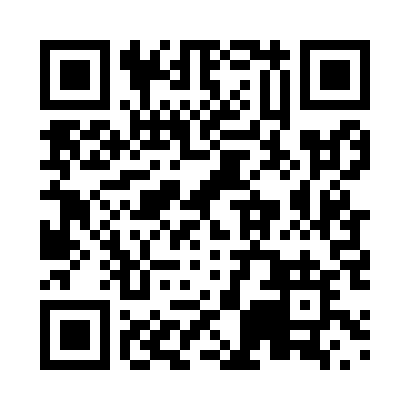 Prayer times for Duguesclin, Quebec, CanadaMon 1 Jul 2024 - Wed 31 Jul 2024High Latitude Method: Angle Based RulePrayer Calculation Method: Islamic Society of North AmericaAsar Calculation Method: HanafiPrayer times provided by https://www.salahtimes.comDateDayFajrSunriseDhuhrAsrMaghribIsha1Mon2:214:2112:225:518:2310:222Tue2:224:2112:225:518:2210:223Wed2:224:2212:225:518:2210:224Thu2:234:2312:225:518:2210:225Fri2:234:2412:235:518:2110:226Sat2:234:2412:235:508:2110:227Sun2:244:2512:235:508:2010:218Mon2:244:2612:235:508:2010:219Tue2:254:2712:235:508:1910:2110Wed2:254:2812:235:498:1810:2111Thu2:264:2912:235:498:1810:2012Fri2:274:3012:245:498:1710:2013Sat2:274:3112:245:488:1610:2014Sun2:284:3212:245:488:1510:1915Mon2:284:3312:245:488:1410:1916Tue2:294:3412:245:478:1310:1917Wed2:304:3512:245:478:1210:1718Thu2:324:3612:245:468:1210:1519Fri2:344:3712:245:468:1010:1320Sat2:364:3812:245:458:0910:1121Sun2:384:4012:245:448:0810:0922Mon2:404:4112:245:448:0710:0723Tue2:424:4212:245:438:0610:0524Wed2:454:4312:245:428:0510:0325Thu2:474:4412:245:428:0410:0126Fri2:494:4612:245:418:029:5927Sat2:514:4712:245:408:019:5628Sun2:534:4812:245:398:009:5429Mon2:554:4912:245:397:589:5230Tue2:574:5112:245:387:579:5031Wed3:004:5212:245:377:569:47